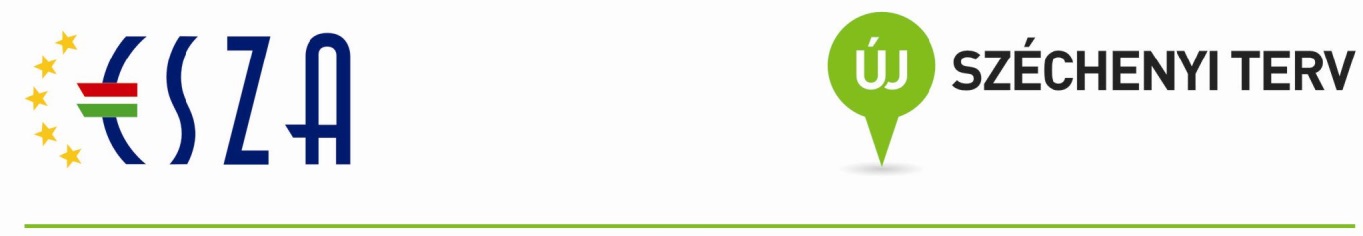 SZÁLLÍTÁSI SZERZŐDÉSamely létrejött egyrészről a Vasutasok Szakszervezete Székhely: 					1023 Budapest, Ürömi u.8.Nyilvántartási szám: 				621/1989Nilvántartásba vevő szerv megnevezése: 	Fővárosi TörvényszékAdószáma: 					19002323-2-41Bankszála száma: 				11707024-20159388Képviselő neve:				Papp Zoltán Elnöka továbbiakban:					Megrendelőmásrészről aSzékhely: 			 .		 számlavezető pénzintézet: 	 	 számlaszám:		 		      adószám: 		 		 statisztikai jelzőszám:				 cégjegyzékszám:	 		 képviselő(k) neve:	 			  a továbbiakban:					Szállítóilletve a továbbiakban együttesen: Felek között az alábbi helyen és időben a következő feltételek szerint:Szerződés tárgya  Megrendelő TÁMOP forrásból finanszírozott tagszervező és érdekképviseleti hatékonyságépítő projektjében „Új Munka törvénykönyve bevezetésének tapasztalatai” képzéshez 25 db jegyzet (tankönyv) leszállítása.Ajánlatkérő 25 Db, 120 A/4 oldalnyi, oldalanként legalább 2000 karakter terjedelmű anyag benyújtását várja el, a jelen megállapodás 1. sz. mellékletében foglalt tematika figyelembe vételével.Szállító a papír alapú változatokon túl elektronikusan is át kell adnia Megrendelő részére az elkészült alkotást, azzal, hogy annak valamennyi szerzői jogáról –ide nem értve a névjogot- lemond, ezzel korlátozásmentes felhasználási és átalakítási jogot biztosít Megrendelőnek.Szállító vállalja, hogy az elkészült példányokat a Megrendelő által meghatározott helyre határidőre leszállít. Szerződő Felek rögzítik, hogy azokat a kérdéseket, melyeket jelen vállalkozási szerződés külön nem szabályoz, de amelyekre Szállító által benyújtott ajánlat, Megrendelő által közzétett ajánlatkérés, illetve az átadott dokumentáció rendelkezést tartalmaz, úgy ezen esetekben e dokumentumok vonatkozó részei felek jogviszonyában kötelező erővel bírnak, jelen szerződés elválaszthatatlan mellékletét képezik.  A Szállító vállalja, hogy a jelen szerződésben meghatározott befejezési határidőre a vállalt feladatot teljesíti a Megrendelőnek.Vállalkozás díjaSzerződő felek a megállapodás 1. pontjában meghatározott munka ellenértékét……………. Ftazaz ………………………………… forint díjban (….. Ft /db) állapítják meg.  Az díj fedezetet nyújt mindazon munkák elvégzésére és a felmerülő költségekre, melyet a Szállító által adott ajánlat elvégzendő munkaként felsorol. Az díj tartalmaz minden vámot, adót és egyéb illetéket és bármely költséget, melyet Szállítónak a szerződéssel összhangban fizetnie kell.III. Fizetési feltételekA szerződő felek egyösszegű fizetésben állapodnak meg.A Szállító számla benyújtására kizárólag akkor jogosult, ha valamennyi teljesítési helyre a kiadványokat leszállította, és az anyagot elektronikusan is Megrendelő számára átadta. Szállítónak  a felhasznált anyag környezetbarát voltának igazolását a számla benyújtásához át kell adnia. A számlák kiegyenlítése átutalással történik a jelen szerződésben megadott bankszámlára. Fizetési határidő: a számla benyújtását követő 30 napon belül.  A teljesítést, valamint a benyújtott számla kifizethetőségét a Megrendelő képviselője igazolja, a Szállító a számlát három példányban az igazolást követően köteles teljesítésre a Megrendelő felé benyújtani. A Megrendelő kötelezi magát, hogy a Szállítói díjat határidőben kifizeti.Szállító köteles a számlán a Projekt regisztrációs számát feltüntetni, ennek hiányában a kifizetés megtagadható.Szerződés időtartama A teljesítés határnapja és az átadás-átvétel napja a Szállító vállalásának megfelelően:Nyíregyháza, 2014. 09.26. Szállító vállalja, hogy a kiadványból egy darabot (mintapéldányt) 2013.09. 30. 9:00-ig díjmentesen a Vasutasok Szakszervezete székházában lead.A Szerződő Felek rögzítik, hogy a kárveszély az átadást követően száll át a Megrendelőre.VII. Szerződést biztosító mellékötelezettségek Késedelmi kötbér: Késedelmes teljesítés esetén Szállító kötbér felelősséggel tartozik. A kötbér mértéke, Szállító hibájából keletkező késedelem idejére 10 000,- Ft naponta. Szerződő Felek kijelentik, hogy a képzések megszervezésével kapcsolatos Megrendelői költségek mértékére, valamint az elmaradt képzés miatti presztízsveszteség miatt a kötbér mértékét nem tekintik túlzónak.Meghiúsulási kötbér: A jelen szerződésben meghatározott munkák Szállítónak felróható okokból történő meghiúsulása esetén Szállító köteles a szerződés teljes ellenértékének 30 %-a erejéig meghiúsulási kötbért fizetni. Szállító 10 napot meghaladó késedelme esetén Megrendelő a szerződéstől elállhat, és kártérítést követelhet. Ebben az esetben Megrendelő jogosult a beruházást más Szállító igénybevételével befejezni.Szállító köteles a szerződésben megadott értesítési címre vagy telefaxra bejelentett garanciális hibát haladéktalanul megvizsgálni és nyilatkozni annak javítási szándékáról és időtartamáról. A Megrendelőnek okozott, hibás teljesítésből illetőleg késedelmes teljesítésből, valamint meghiúsulásból fakadó károkért a Szállító a Megrendelő kötbért meghaladó kárát megtéríteni tartozik.Szállító tudatában van annak, hogy Megrendelő a TÁMOP pályázati forrás keretéből valósítja meg a képzést. Szállító kijelenti, hogy a TÁMOP 2.5.3.A/1-2013 pályázati feltételrendszert ismeri, és a szerződést ennek megfelelően teljesíti.Szállító kijelenti, hogy a jelen szerződésben vállalt szolgáltatással kapcsolatos szerzői vagyoni jogairól lemond az ellenérték megtérítésével egyidejűleg. Megrendelő kizárólagos felhasználási jogot szerez az elkészült szellemi alkotáson, (mind fizikai mind adathordozón tárolt változatán) így jogosulttá válik korlátozásmentesen különösen annak ismételt kiadására és átdolgozására.VIII. TeljesítésA teljesítés helye: 	A 9. pontban foglaltak szerint, azzal, hogy a mintapéldány leadási helye a  Vasutasok Szakszervezete székháza, Budapest, II. 1023 Ürömi u. 8.                         A Szállító kijelenti, hogy az átvett dokumentációk alapján a szerződés tárgyát teljes körűen teljesíteni tudja. Szállító tudatában van annak, hogy a beszerzés vissza nem térítendő uniós forrás igénybe vételével valósul meg, melyre tekintettel a szerződésszerű teljesítés hiányával, hiányosságával, késedelmével kapcsolatos károkért Megrendelő felé teljes körű felelősséget vállal.A Megrendelő képviselője: Név:			 Papp ZoltánÉrtesítési címe:       	 Budapest, II. 1023 Ürömi u. 8.                          E-mail: 			papp@vsz.hu A szerkesztési feladatok a Megrendelő kijelölt kapcsolattartójának felügyelete mellett valósulhatnak meg.Szállító folyamatosan köteles a Megrendelőt értesíteni minden olyan körülményről, mely a munka ütemezés szerinti végzését akadályozza.Amennyiben Megrendelő szakszerűtlen utasítást ad, erre vonatkozóan a Szállító köteles írásban felhívni a figyelmét. A figyelmeztetés elmulasztásából eredő kárért a Szállító felelős. Amennyiben a Megrendelő az utasítását írásban fenntartja, úgy a Szállító a munkát a Megrendelő kockázatára végzi, vagy választása szerint elállhat a szerződéstől.
X. A szerződés megszűnéseFelek rögzítik, hogy rendes felmondás útján egyik fél sem szüntetheti meg jelen Vállalkozási szerződést.Jelen szerződést bármelyik fél azonnali hatállyal felmondhatja másik fél súlyos szerződésszegése esetén. Súlyos szerződésszegésnek minősül különösen a szerződéses kötelezettségek póthatáridőre sem teljesítése, a Szállító olyan számottevő késéssel történő munkavégzése, melynek folytán a teljesítési határidő lejárta előtt nyilvánvalóvá válik, hogy emiatt a megrendelőnek a teljesítés elfogadása már nem áll érdekében.A szerződésszegésért felelős fél a szerződést biztosító mellékkötelezettségek teljesítésén felül teljes körű kártérítési felelősséggel tartozik az általa szerződésszegéssel a másik félnek, illetve harmadik személynek okozott kárért.Szerződő Felek jelen vállalkozási szerződés – bármely okból történő – megszűnése esetén kötelesek teljes körűen elszámolni egymással, beleértve különösen az esetleges kártérítési és kötbérigényeket is.A 21. pont esetben Megrendelő –választása szerint- a szerződésszegésre vonatkozó szabályok szerint kártérítést követelhet, illetőleg a szerződéses kötelezettségeket maga, illetőleg harmadik közreműködő igénybevételével a Szállító költségére elvégezheti.XI. Vegyes rendelkezésekA szerződés és annak mellékletei együttesen tartalmazzák a felek megállapodását.Jelen szerződésben nem szabályozott kérdésekben a Ptk. rendelkezései az irányadók.  Felek a szerződés teljesítése érdekében együttműködnek. Az esetleges vitákat ennek szellemében közvetlen tárgyalások útján rendezik. A tárgyalások eredménytelenségének esetén keletkező jogviták eldöntésére értéktől függően a BKKB és a Székesfehérvári Törvényszék kizárólagos illetékességét ismerik el.A szerződő felek a szerződést elolvasták, közösen értelmezték, és mint akaratukkal mindenben megegyezőt, jóváhagyólag írták alá. Szerződő Felek megállapodnak abban, hogy a megállapodás módosítása kizárólag írásban érvényes, és az erre vonatkozó jognyilatkozat megtételére kizárólag a felek cégjegyzéki képviseletére jogosult személyek jogosultak.Jelen szerződés 4 eredeti példányban készült, melyből 2 példány a Megrendelőt, 2 példány a Szállítót illeti meg.1. sz .melléklet: TematikaBudapest, 2014. ………….	---------------------------------------	---------------------------------------	Vasutasok Szakszervezete  	 .                        Papp Zoltán elnök	                            Megrendelő                                                     	Szállító1. sz melléklet: TEMATIKA A KIADVÁNY ELKÉSZÍTÉSÉHEZI. Téma   munkajogi szabályozás rendszereA munkaviszony szabályozásaA munkaviszony fogalma munkajogi jogforrások3. Általános rendelkezésekÁltalános magatartási követelményekJognyilatkozatokÉrvénytelenség munkaviszony létesítéseA munkaszerződésA munkaviszony alanyaiA munkaviszony létesítését megelőző eljárásokII. Téma munkaszerződés módosítása és módosulása munkaszerződéstől eltérő foglalkoztatás munkáltató személyében bekövetkező változásIII. Téma1.  A munkaviszonyból származó jogok és kötelezettségekMunkáltatói kötelezettségekMunkavállalói kötelezettségek2. Tanulmányi szerződés, versenytilalmi megállapodás3. Atipikus munkaviszonyok4. Köztulajdonban álló munkáltatókra vonatkozó szabályok5. Munkaerő-kölcsönzésIV.TémaA munkaidő és a pihenő idő szabályozásaA munkaidő fogalma és mértékeA munkaidő beosztásaMunkarendekRendkívüli munkaidőÁtvezénylésA pihenőidő fogalma és fajtáiV. Téma1. MunkabérA munkabér fogalma, elemeiDíjazás munkavégzés hiányábanA munkabér védelmére vonatkozó szabályok2. Társadalombiztosítási ellátások3. A munkáltató kártérítési felelősségeÁltalános szabályokAz objektív felelősség feltételeiMentesülés a felelősség alólA kár fogalma és elemeiA kártérítés formája és érvényesítéseVI. Téma  munkavállaló kártérítési felelősségeÁltalános vétkességi felelősségKülönös felelősségi szabályokÁltalános megőrzési felelősségPénztárosok, pénz-és értékkezelők felelősségeLeltárhiányért való felelősségMunkavállalói biztosítékA kárigény érvényesítése munkavállaló fegyelmi felelősségeVII. TémaA munkaviszony megszűnése és megszüntetéseA megszűnés eseteiA megszüntetésre vonatkozó általános szabályokKözös megegyezésFelmondás, végkielégítésAzonnali hatályú felmondásCsoportos létszámcsökkentésEljárás a munkaviszony megszüntetése esetén         VIII. TémaKollektív munkajog: szakszervezetek jogállása és jogai2. Üzemi tanács3. Kollektív szerződésIX. TémaMunkaügyi viták  munkaügyi viták típusai munkaügyi jogvita3. Kollektív munkaügyi jogviták4. Az igényérvényesítés módjai5. Sztrájk